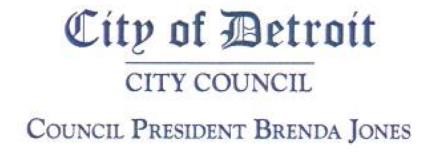 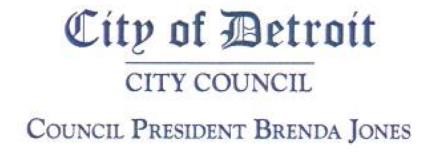  #9TO:               Lawrence Garcia, Corporation Counsel                      City of Detroit CC:              Honorable Colleagues                     Janice Winfrey, City Clerk                     Tonja Long, Supervising Assistant Corporation Counsel FROM:       Council President Brenda Jones  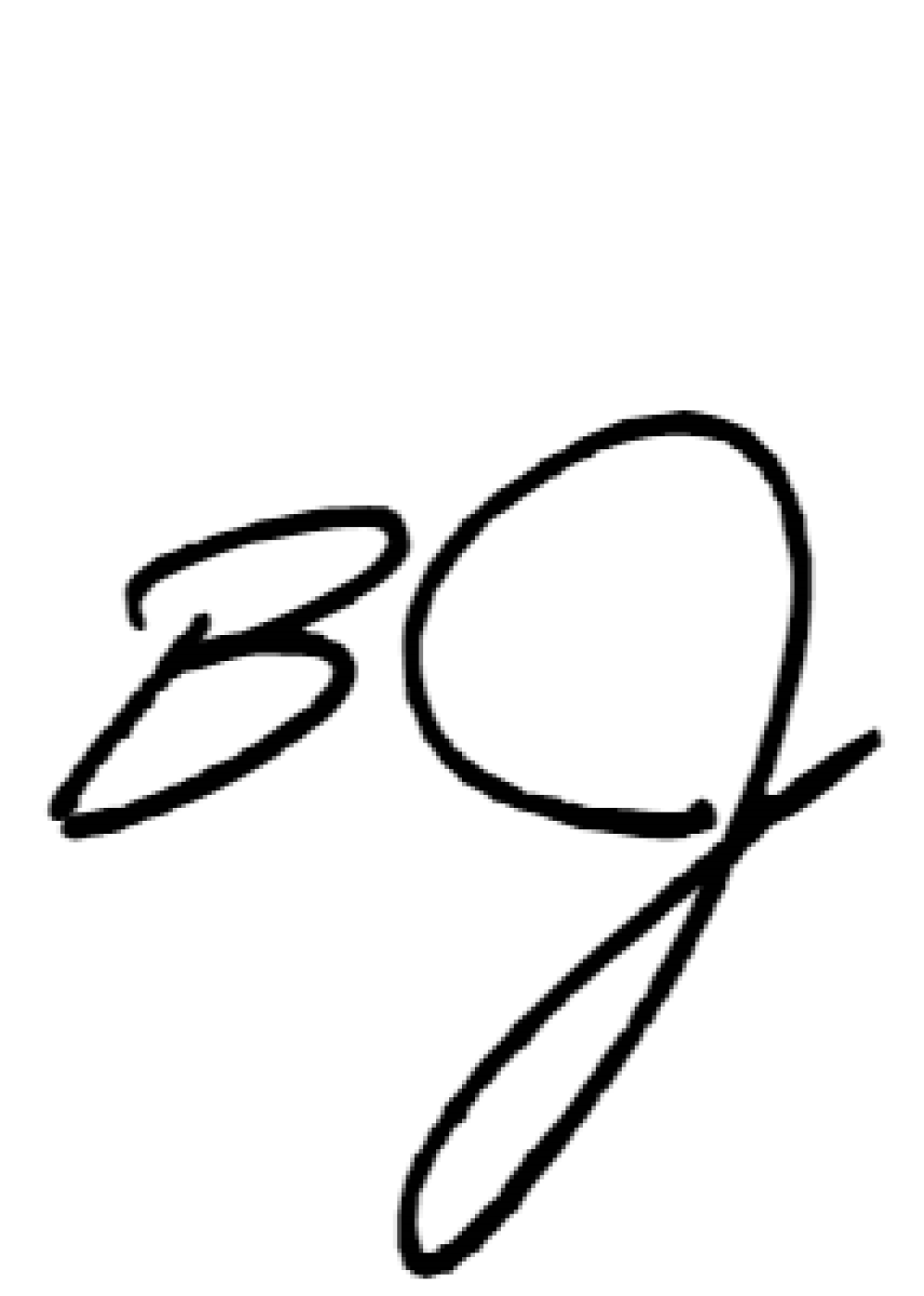 DATE:         May 6, 2020 RE:              Amendment to Affordable Housing Ordinance  Many residents often complain of high parking costs in addition to rental rates. If legally feasible, please amend the affordable housing ordinance or draft an ordinance to include affordable requirements for rental unit parking. 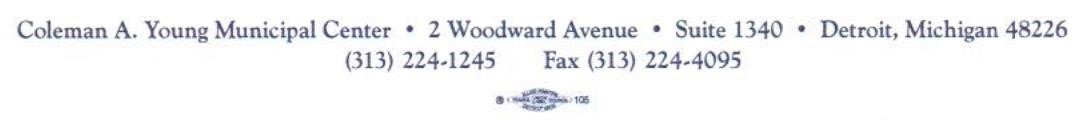 